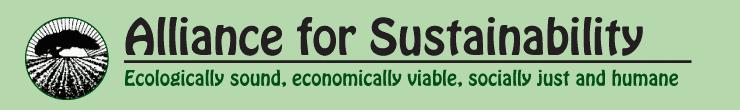 Compiled by Sean Gosiewski, Executive Director, Alliance for Sustainability 612-250-0389 sean@afors.org ,  www.afors.org/congrgationsLet’s meet our State’s Climate goals, while building racial equity & shared prosperity!MN Has a goal and plan to reduce CO2 by 80% by 2050 – while strengthening our economyCSEO Report https://www.eqb.state.mn.us/sites/default/files/documents/CSEO_EQB.pdfThe Met Council has adopted this goal and is encouraging metro cities to do the same http://metrocouncil.org/Handbook/Plan-Elements/Resilience.aspxThis will create good paying jobs Minnesota's Clean Energy Economy /MN DEED Report https://mn.gov/deed/data/research/clean-energy-economy But we still need to make progress on equity Racial Disparities in Employment Outcomes After College http://mn.gov/deed/data/data-tools/graduate-employment-outcomes/race-geo.jsp Levels of action – reducing CO2 – with Your congregation’s buildingYour congregation’s membersYour Community – other congregations and your cityOur state, nation and worldFrom our MN State Climate action plan www.eqb.state.mn.us/content/climate-change 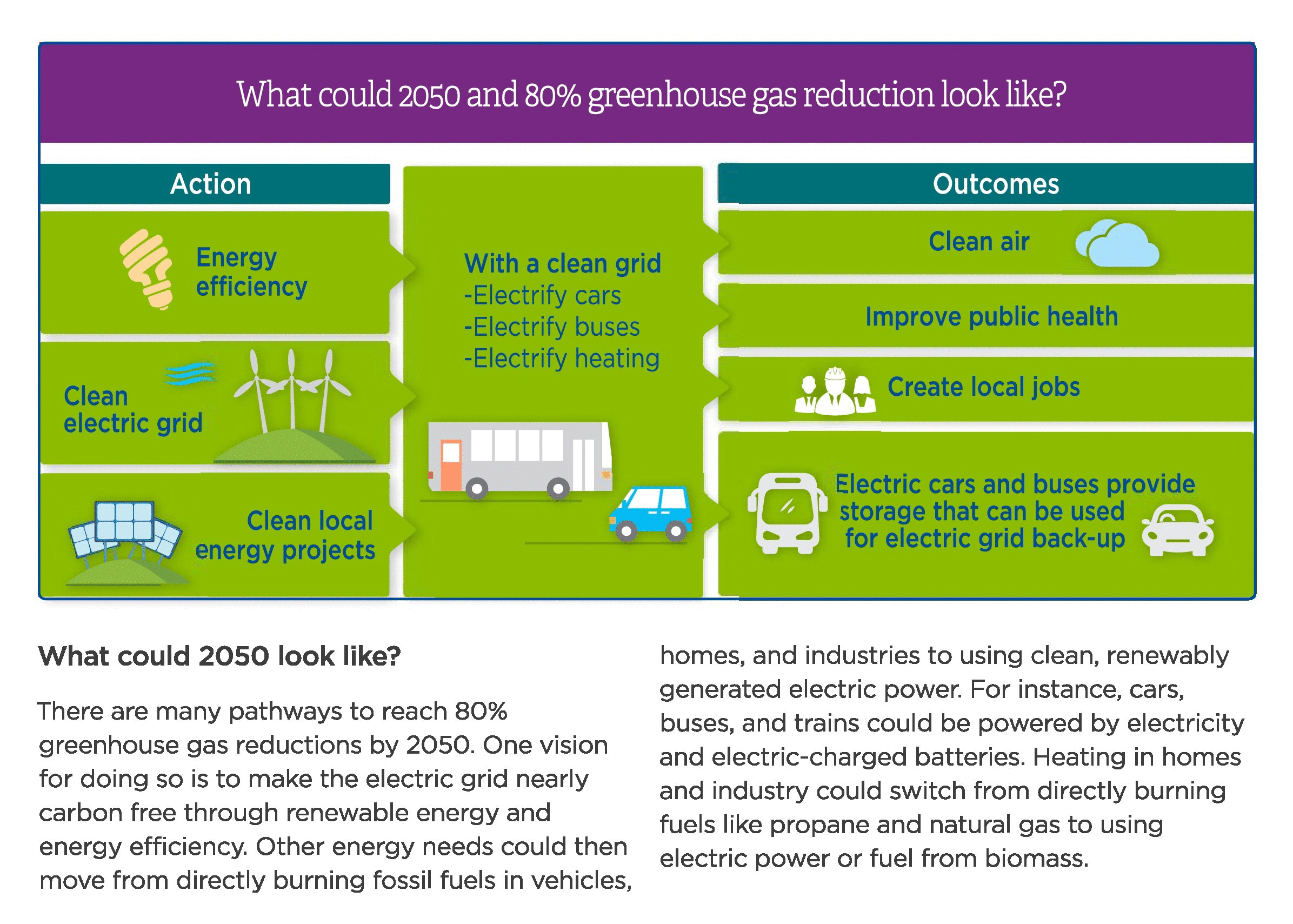 ONE - Reduce CO2 with your congregation’s buildingsMaximize energy efficiencyPurchase affordable renewable electricityWind sourceExplore roof top solar optionsCommunity Solar gardensHeating and Cooling – reduce costs, be ready long term to switch from natural gas to electricityEfficient equipment, efficient appliances, zonesCarbon offsets for natural gas useLong term – replacing natural gas with electricityMaximize energy efficiencyCall for a free energy assessment for your congregation’s building - EnerChange is funded through the Conservation Improvement Program and is able to offer its services at no charge. Schedule a free Energy Assessment for your congregation: call Michael T’Kach, Energy Efficiency Manager, EnerChange 952-562–8697 mtkach@enerchange.org  , www.enerchange.orgHow to find out your congregation’s Usage & Demand Charges - ask your congregation’s financial manager www.xcelenergy.com/staticfiles/xe/Marketing/Managed%20Documents/all-states-my-account-energy-consumption-guide.pdfCEE’s Lighting Audits One-Stop Efficiency Shop® Lighting Retrofits A full-service lighting rebate program available to small businesses in Xcel Energy's MN service territory with an electric demand of 400 KW or less.  http://mncee.org/Find-Programs/One-Stop-Efficiency-Shop-Lighting-Retrofits     Call Cindy Kelly, 612-244-2427 ckelly@mncee.org   EPA Energy Star Guide for Congregations This 39-page guidebook provides congregational facility owners and managers with actionable guidance to improve energy efficiency easily and cost-effectively, with links to numerous resources that are available both from ENERGY STAR and a wide variety of other organizations. These resources are available to help you through the process of completing an upgrade. This guidebook breaks down the major activities that are involved in carrying out an energy improvement project. www.energystar.gov/buildings/tools-and-resources/putting-energy-stewardship-energy-star-guide-congregations Benchmark your congregation’s energy use to prioritize improvements using the free EPA Energy Star Portfolio Manager tool www.energystar.gov/buildings/facility-owners-and-managers/existing-buildings/use-portfolio-manager Purchase affordable renewable electricityWind source – purchase 100% wind power for your congregation & members www.xcelenergy.com/windsourceRoof Top Solar OptionsFind out if you have a good location for solar MN Solar Suitability Map http://solar.maps.umn.edu/Your roof needs to last longer than the life expectancy of your new panelsMade in MN Incentives - application due dates Jan 1 to Feb 28  www.mn.gov/commerce/energy/topics/resources/energy-legislation-initiatives/made-in-minnesota Tax Credits – Your congregation can lease your rooftop solar from a private company that uses investor tax credits to reduce the costsFinancing - Possible low cost or zero interest loans from the Center for Energy and EnvironmentLease to own Roof Top Solar Projects (zero down) save 10% on electricity – need 10,000 square feet of good roof top space to make it viable – good contractors include Sun Dial Solar www.sundialsolarenergy.com  and    Novel Energy. www.novelenergysolutions.com Community Solar – might provide a more affordable choice, if your roof is not suitableSubscribe first with your building and then encourage members to subscribeZero down, 10% electricity savings, no insurance or maintenancewww.allianceforsustainability.com/communitysolarMN IPL Community Solar – in partnership with Cooperative Energy Futureshttp://mnipl.org/what-we-do/teams-2/mnipl-solar-team.html http://mnipl.org/justcommunitysolar.html TWO – Engage your congregation’s members to take action at homeMN Energy Challenge/ Congregationshttp://www.mnenergychallenge.org/Actions/Bring-the-Challenge-to-Church.aspx Home Energy Conservation with Members at HomeEnhanced Home Energy Squad visits – free energy saving presentations for congregations, Emma Struss Community Outreach Specialist 612.335.5828 estruss@mncee.org http://mncee.org/What-We-Do/Program-Design-and-Delivery/Congregations-Saving-Energy Wind source – 100% wind power - encourage members to sign up.  www.xcelenergy.com/windsourceCommunity Solar Gardens - Encourage your members to join a community solar garden www.allianceforsustainability.com/communitysolarCommunity Solar GardensTHREE – Take action with your Community – other congregations and your cityJoin a cluster of congregations in your city with creation care teams – www.afors.org/congregations In October 2016 the Alliance for Sustainability will work closely with the MN EQB, county and nonprofit resource partners, watershed districts and utilities to convene Resilient Cities Clusters of 5 or more cities in Anoka, Carver, Dakota, Hennepin, Ramsey, Scott & Washington County for city staff & commission volunteers to meet at an October launch with EQB staff & in January by county to share their draft comp plan goals & strategies. Find practical resources for your city to include resilience themes in your Comprehensive Plan http://metrocouncil.org/Handbook/Plan-Elements/Resilience.aspx Meet with your peers from other cities in your county and with technical resource experts toShare and compare plan language, goals and strategiesConnect with resources to map existing conditions, energy usage, climate vulnerabilities, etc.Learn from cities that have developed action plans & implementation strategies through Xcel’s Partners in Energy, LoGoPep the Mayors Compact or MN GreenSteps to help meet our MN CO2 reduction goals.July 20 Event Page – MN EQB forum on the MN Climate Action Planwww.environmental-initiative.org/our-work/environmental-policy/climate-solutions-economic-opportunities MPR Story - Elizabeth Dunbar – July 21, 2016, Minnesota must do more to cut greenhouse gas linked to climate change www.mprnews.org/story/2016/07/21/minnesota-climate-change-goals Alliance Blog Link - http://allianceforsustainability.com/cseoPlanning for Resilient Cities Metro Wide Workshop (Oct 2016) and Resilient Cities Cluster Meetings (Jan 2017) http://allianceforsustainability.com/sustainablecommunitiesFOUR – Take action for climate solutions in our state, nation and worldMinnesota  www.mepartnership.org   , www.fresh-energy.org  www.afors.org/takeaction National -  Federal Policy for a fee and dividend http://www.citizensclimatelobby-mn.org/  
Global – U.N. Paris Climate Agreement http://unfccc.int/files/meetings/paris_nov_2015/application/pdf/paris_agreement_english_.pdf 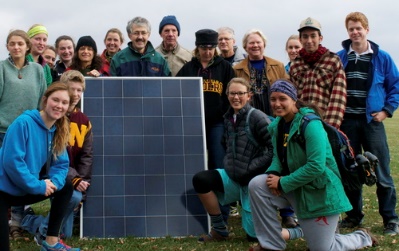 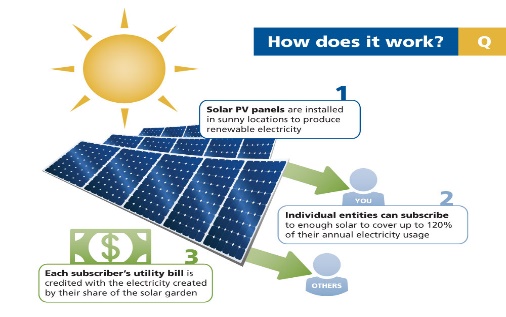 Join our Community Solar Garden! Help MN move toward a future with 100% renewable electricity!Save 10% on your monthly electricty bills.Partner with us!  Your community group will receive a $50 donation for each household that joins our solar gardens through our landing page.Sign up today to begin reserving your spot in our Solar Garden atwww.mncommunitysolar.com/sustainablecommunitiesMN Community Solar is great local company that helped develop our State’s Solar Legislation that is committed to the pollinator pledge and diverse job training & placement and received Good Neighbor and Community Leader in the Consumer-Friendly Guide - http://fresh-energy.org/communitysolarpledge/   The Alliance is partnering with the Lake Street Energy Challenge and neighborhoods & congregations along Lake Street to sign up 500 households!    www.allianceforsustainability.com/communitysolar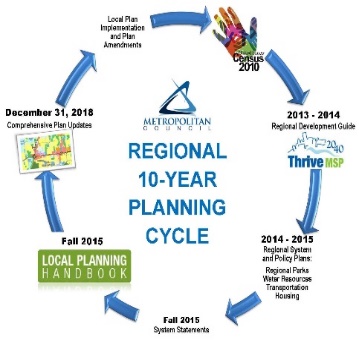 Ask your City Council to include a Climate Resilience Action Plan, Equity, Active Living & Food Access, in your City’s comprehensive plan by June 2017Learn how and meet others from your city at one of our free Workshops in October for community volunteers & members of Environmental Commissions & Planning Commissions. Free, Register  www.afors.org/sustainablecommunities Met Council http://metrocouncil.org/Handbook/Plan-Elements/Resilience.aspxOctober Metro Wide Workshop – Planning for Resilient Cities – Learning from the MN Climate Action Plan.At this workshop co-sponsored by the Alliance for Sustainability and MN Environmental Quality Board, city staff, elected leaders and citizen volunteers can meet with expert staff from State Agencies find simple ways to include goals and strategies from the MN Climate Solutions & Economic Opportunities Action Plan into their City’s Comprehensive plan – Mitigation - Conserving Energy and moving toward renewable energyAdaptation – Helping your city infrastructure & residents be ready for extreme weatherHealth/Equity/Economy – improving the health & economic status of diverse and/or vulnerable citizens including active living and healthy food access strategies.Follow Up Cluster Meetings – January 2017 – organized by the Alliance for Sustainability with host cities and counties in Anoka, Carver, Dakota, Hennepin, Ramsey, Scott and Washington County City staff would meet up to share their sample plan language and strategies and could meet up with relevant county and watershed district staff.